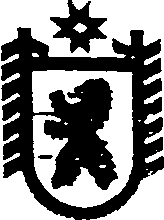 Республика КарелияАДМИНИСТРАЦИЯ СЕГЕЖСКОГО МУНИЦИПАЛЬНОГО РАЙОНАПОСТАНОВЛЕНИЕот   02  октября  2017  года  №  700 СегежаОб утверждении технологической схемы по предоставлению муниципальной услуги: «Доплата к страховой пенсии по старости (инвалидности) муниципальным служащим, вышедшим на страховую пенсию по старости (инвалидности), в установленном уставом муниципального образования «Сегежский  муниципальный район» порядке»  В соответствии с Федеральным законом от 27.07.2010 № 210-ФЗ «Об организации предоставления государственных и муниципальных услуг», постановлением администрации Сегежского муниципального района от 18.05.2017       № 312 «Об утверждении  перечней  муниципальных услуг,  предоставление которых   организуется в многофункциональных центрах предоставления государственных и муниципальных услуг в Республике Карелия», руководствуясь Методическими рекомендациями по формированию технологических схем предоставления государственных и муниципальных услуг, утвержденными протоколом заседания Правительственной комиссии по проведению административной реформы от 09.06.2016 № 142, администрация Сегежского муниципального района  п о с т а н о в л я е т:Утвердить прилагаемую технологическую схему по предоставлению  муниципальной услуги: «Доплата к страховой пенсии по старости (инвалидности) муниципальным служащим, вышедшим на пенсию по старости (инвалидности), в установленном уставом муниципального образования «Сегежский муниципальный район» порядке».Отделу информационных технологий и защиты информации администрации Сегежского муниципального района (Т.А.Слиж) обнародовать настоящее постановление путем размещения официального текста в информационно-телекоммуникационной сети «Интернет» на официальном сайте администрации Сегежского муниципального района  http://home.onego.ru/~segadmin.                  Глава  администрацииСегежского муниципального района			     	                Ю.В. ШульговичРазослать: в дело, УД, УЭР - в электронном виде.УТВЕРЖДЕНАпостановлением администрацииСегежского муниципального районаот 02 октября 2017 г. № 700   ТЕХНОЛОГИЧЕСКАЯ СХЕМА по предоставлению муниципальной услуги: «Доплата к страховой пенсии по старости (инвалидности) муниципальным служащим, вышедшим на страховую пенсию по старости (инвалидности), в установленном уставом муниципального образования «Сегежский  муниципальный район» порядке»Раздел 1. «Общие сведения о государственной (муниципальной) услуге»Раздел 2. «Общие сведения о «подуслугах»Раздел 3. «Сведения о заявителях «подуслуги»	Раздел 4. «Документы, предоставляемые заявителем, для получения «подуслуги»Раздел 5. «Документы и сведения, получаемые посредством межведомственного информационного взаимодействия»Раздел 6. Результат «подуслуги»Раздел 7. «Технологические процессы предоставления «подуслуги»Раздел 8. «Особенности предоставления «подуслуги» в электронной форме»________________________Приложение № 1К технологической схеме по предоставлению муниципальной услуги: «Доплата к страховой пенсии по старости (инвалидности) муниципальным служащим, вышедшим на страховую пенсию по старости (инвалидности), в установленном уставом муниципального образования «Сегежский  муниципальный район» порядке»      В Администрацию ________________________                                                                                                (наименование муниципального образования) от_______________________________________(Ф.И.О. заявителя)    _________________________________________(адрес регистрации) _________________________________________ (адрес фактического проживания)                                                                                    ________________________________________(телефон)ЗаявлениеВ соответствии со статьей 11 Закона Республики Карелия от 24 июля 2007 года                 № 1107-ЗРК «О муниципальной службе в Республике Карелия», Уставом муниципального образования «Сегежский муниципальный район»  прошу установить мне ежемесячную доплату к назначенной в соответствии с законодательством Российской Федерации страховой пенсии по старости (инвалидности) ____________________________________________________________________________                                                (вид назначенной пенсии) Обязуюсь в 5-дневный срок уведомить _____________________________________                                                               (наименование органа местного самоуправления)о наступлении обстоятельств, влекущих прекращение выплаты ежемесячной доплаты.Прошу перечислять ежемесячную доплату к страховой пенсии по старости(по инвалидности) на расчетный счет № _____________________________________________открытый в __________________________________________________________________Приложение: Настоящим даю согласие  ___________________________________________________,
	                                              (наименование муниципального образования)включая сбор, запись, систематизацию, накопление, хранение, уточнение, использование, передачу, обезличивание, блокирование, удаление, уничтожение в документарной и электронной формах, автоматизированным и неавтоматизированным способами с обеспечением конфиденциальности моих персональных данных, сообщаемых мною в настоящем заявлении и содержащихся в прилагаемых к данному заявлению документах  (копиях документов).Настоящее согласие действует__________________________________________________(в течение периода с момента предоставления персональных данных до момента получения результата муниципальной услуги, до момента отзыва согласия, в течение иного определенного срока (определяется заявителем)Настоящее согласие может быть отозвано мною в письменной форме. Я предупрежден о возможных последствиях прекращения обработки персональных данных в случае отзыва настоящего согласия до истечения срока его действия.«____»_________20___г.____________________________________________________	подпись заявителя                               расшифровка подписи«____»_________20___г.____________________________________________________	Подпись специалиста                        расшифровка подписи	принявшего заявление        _______________Приложение № 2К технологической схеме по предоставлению муниципальной услуги: «Доплата к страховой пенсии по старости (инвалидности) муниципальным служащим, вышедшим на страховую пенсию по старости (инвалидности), в установленном уставом муниципального образования «Сегежский  муниципальный район» порядке»В Администрацию ________________________(наименование муниципального образования) от_______________________________________(Ф.И.О. заявителя)    _________________________________________(адрес регистрации) _________________________________________ (адрес фактического проживания)                                                                                    ________________________________________(телефон)ЗаявлениеПрошу приостановить выплату ежемесячной доплаты к страховой пенсии по старости (по инвалидности) с _____________ года в связи с_________________________Настоящим даю согласие  _______________________________________________                                              (наименование органа местного самоуправления)на обработку, включая сбор, запись, систематизацию, накопление, хранение, уточнение, использование, передачу, обезличивание, блокирование, удаление, уничтожение в документарной и электронной формах, автоматизированным и неавтоматизированным способами с обеспечением конфиденциальности моих персональных данных, сообщаемых мною в настоящем заявлении и содержащихся в прилагаемых к данному заявлению документах  (копиях документов).Настоящее согласие действует _________________________________________________________(в течение периода с момента предоставления персональных данных до момента получения результата муниципальной услуги, до момента отзыва согласия, в течение иного определенного срока (определяется заявителем)Настоящее согласие может быть отозвано мною в письменной форме. Я предупрежден о возможных последствиях прекращения обработки персональных данных в случае отзыва настоящего согласия до истечения срока его действия.«____»_________20___г.____________________________________________________	подпись заявителя                               расшифровка подписи«____»_________20___г.____________________________________________________	Подпись специалиста                        расшифровка подписи	принявшего заявление                                                           __________________Приложение № 3К технологической схеме по предоставлению муниципальной услуги: «Доплата к страховой пенсии по старости (инвалидности) муниципальным служащим, вышедшим на страховую пенсию по старости (инвалидности), в установленном уставом муниципального образования «Сегежский  муниципальный район» порядке»В Администрацию ________________________(наименование муниципального образования) от_______________________________________(Ф.И.О. заявителя)    _________________________________________(адрес регистрации) _________________________________________ (адрес фактического проживания)                                                                                    ________________________________________(телефон)ЗаявлениеПрошу возобновить выплату ежемесячной доплаты к страховой пенсии по старости (по инвалидности) с _____________ года в связи с   __________________________________Обязуюсь в 5-дневный срок уведомить ____________________________________                                                                                (наименование органа местного самоуправления)о наступлении обстоятельств, влекущих прекращение выплаты ежемесячной доплаты.Прошу перечислять ежемесячную доплату к страховой пенсии по старости(по инвалидности) на расчетный счет № ___________________________________________,открытый в ________________________________________________________________Приложение: Настоящим даю согласие  ________________________________________________                                            (наименование органа местного самоуправления)на обработку, включая сбор, запись, систематизацию, накопление, хранение, уточнение, использование, передачу, обезличивание, блокирование, удаление, уничтожение в документарной и электронной формах, автоматизированным и неавтоматизированным способами с обеспечением конфиденциальности моих персональных данных, сообщаемых мною в настоящем заявлении и содержащихся в прилагаемых к данному заявлению документах  (копиях документов).Настоящее согласие действует ___________________________________________(в течение периода с момента предоставления персональных 	данных до момента получения результата муниципальной 	услуги, до момента отзыва согласия, в течение иного определенного 	срока (определяется заявителем)Настоящее согласие может быть отозвано мною в письменной форме.                         Я предупрежден о возможных последствиях прекращения обработки персональных данных в случае отзыва настоящего согласия до истечения срока его действия.«____»_________20___г.____________________________________________________	подпись заявителя                               расшифровка подписи«____»_________20___г.____________________________________________________	Подпись специалиста                        расшифровка подписи	принявшего заявление        _____________№ п/пПараметрЗначение параметра/состояние1Наименование органа, предоставляющего услугуАдминистрация Сегежского муниципального района2Номер услуги в федеральном реестре10001000100000025583Полное наименование услугиДоплата к страховой пенсии по старости (инвалидности) муниципальным служащим, вышедшим на страховую пенсию по старости (инвалидности), в установленном уставом муниципального образования «Сегежский  муниципальный район» порядке4Краткое наименование услугиДоплата к страховой пенсии по старости (инвалидности) муниципальным служащим, вышедшим на страховую пенсию по старости (инвалидности), в установленном уставом муниципального образования «Сегежский  муниципальный район» порядке5Административный регламент предоставления услугиПостановление администрации Сегежского муниципального района от   04.09.2012  №  1088 «Об утверждении Административного регламента  предоставления  администрацией  Сегежского муниципального района муниципальной услуги  «Доплата к страховой  пенсии по старости (инвалидности) муниципальным служащим, вышедшим на страховую пенсию по старости (инвалидности), в установленном уставом муниципального образования   порядке» (в редакции постановлений от 05.10.2012 № 1198 от 02.10.2013  № 1186,  от 15.12.2015 № 1116, от 24.03.2017 № 176)6Перечень «подуслуг»1. Назначение доплаты к страховой пенсии по старости (инвалидности) муниципальным служащим, вышедшим на страховую пенсию по старости (инвалидности), в установленном уставом муниципального образования порядке2. Приостановление доплаты к страховой пенсии по старости (инвалидности) муниципальным служащим, вышедшим на страховую пенсию по старости (инвалидности), в установленном уставом муниципального образования порядке3. Возобновление доплаты к страховой пенсии по старости (инвалидности) муниципальным служащим, вышедшим на страховую пенсию по старости (инвалидности), в установленном уставом муниципального образования порядке7Способы оценки качества предоставления услугиТерминальные устройства в МФЦ, телефонный звонок, личное обращение.№ п/пНаименование «подуслуги»Срок предоставления в зависимости от условийСрок предоставления в зависимости от условийОснования отказа в приеме документовОснования отказав предоставле-нии «подуслуги»Основания приостановления предоставле-ния «подуслуги»Основания приостановления предоставле-ния «подуслуги»Срок приостановления предоставления «подуслуги»Срок приостановления предоставления «подуслуги»Плата за предоставление «подуслуги»Плата за предоставление «подуслуги»Плата за предоставление «подуслуги»Способ обращения за получением «подуслу-ги»Способ получения результата «подуслуги»№ п/пНаименование «подуслуги»при подаче заявления по местужительства (местунахождения юр. лица)при подаче заявленияне по местужительства (по местуобращения)Основания отказа в приеме документовОснования отказав предоставле-нии «подуслуги»Основания приостановления предоставле-ния «подуслуги»Основания приостановления предоставле-ния «подуслуги»Срок приостановления предоставления «подуслуги»Срок приостановления предоставления «подуслуги»наличие платы (государственной пошли-ны)Реквизи-ты нормативного правового акта, являющегося основанием для взимания платы (государствен-ной пошли-ны)КБК для взима-ния платы (государственной пошлины), в том числе через МФЦСпособ обращения за получением «подуслу-ги»Способ получения результата «подуслуги»1234567788910111213Подуслуга №1Подуслуга №1Подуслуга №1Подуслуга №1Подуслуга №1Подуслуга №1Подуслуга №1Подуслуга №1Подуслуга №1Подуслуга №1Подуслуга №1Подуслуга №1Подуслуга №1Подуслуга №1Подуслуга №11.Назначение доплаты к страховой пенсии по старости (инвалидности) муниципальным служащим, вышедшим на страховую пенсию по старости (инвалидности), в установленном уставом муниципального образования порядке14   дней со дня   регистрации заявления и документов в органе местного самоуправления (далее – Администрация)    НЕТ1.Заявитель  не относятся к категории лиц, указанных в п. 2  Административного регламента. 2. Представленные заявителем документы не подтверждают его право на предоставление муниципальной услуги. 3.Отсутствие  документов, необходимых для принятия решения о предоставлении муниципальной услуги. 4. Не соответствие представленных заявителем документов по форме или содержанию требованиям, установленным  Административным регламентом.5.Сохранение заявителю  заработной платы в соответствии со статьей 318 Трудового кодекса Российской Федерации.6.Прохождение  заявителем государственной службы Российской Федерации,  замещение им государственной должности Российской Федерации, государственных должностей Республики Карелия, указанных в пунктах 1-4, 10-20 статьи 3 Закона Республики Карелия" от 04.03.2005. № 857-ЗРК О некоторых вопросах государственной гражданской службы и правового положения лиц, замещающих государственные должности", а также в пунктах 5-9 указанной статьи, замещаемых на профессиональной постоянной основе, муниципальной должности, замещаемой на постоянной основе, должности муниципальной службы, а также работа в межгосударствен ных (межправительственных) органах, созданных с участием Российской Федерации, на должностях, по которым в соответствии с международными договорами Российской Федерации осуществляются назначение и выплата пенсий за выслугу лет в порядке и на условиях, которые установлены для федеральных государственных (гражданских) служащих. 30.Уже назначена  ежемесячная  доплата  к трудовой пенсии в соответствии с Законом Республики Карелия от25 декабря 1996 г.        № 167-ЗРК «О государственной службе Республики Карелия»,  или  пенсия  в соответствии с Законом Российской Федерации от 12 февраля 1993 г.             N 4468-1 "О пенсионном обеспечении лиц, проходивших военную службу, службу в органах внутренних дел, Государственной противопожарной службе, органах по контролю за оборотом наркотических средств и психотропных веществ, учреждениях и органах уголовно-исполнительной системы, и их семей", или  пенсия  за выслугу лет в соответствии с Федеральным законом от 15 декабря 2001 г.               N 166-ФЗ "О государственном пенсионном обеспечении в Российской Федерации", или  ежемесячное пожизненное содержание,  ежемесячная  доплата  к пенсии (ежемесячное  пожизненное содержание),  дополнительное (пожизненное) ежемесячное материальное обеспечение, назначаемые в соответствии с законодательством Российской Федерации, или  пенсия  за выслугу лет (ежемесячная доплата к трудовой пенсии) в соответствии с законодательством субъектов Российской Федерации,  или  пенсия за выслугу лет (ежемесячная  доплата к трудовой пенсии) в соответствии с уставами иных  муниципальных образованийЕСТЬЕСТЬЕСТЬ-НЕТ--Личное обращение в Администрацию, личное обращение в МФЦ, почтовая связьВ Администрации на бумажном носителе, в МФЦ на бумажном носителе, почто вая связьПодуслуга №2Подуслуга №3Подуслуга №2Подуслуга №3Подуслуга №2Подуслуга №3Подуслуга №2Подуслуга №3Подуслуга №2Подуслуга №3Подуслуга №2Подуслуга №3Подуслуга №2Подуслуга №3Подуслуга №2Подуслуга №3Подуслуга №2Подуслуга №3Подуслуга №2Подуслуга №3Подуслуга №2Подуслуга №3Подуслуга №2Подуслуга №3Подуслуга №2Подуслуга №3Подуслуга №2Подуслуга №3Подуслуга №2Подуслуга №32.Приоста-новление доплаты к страховой пенсии по старости (инвалидности) муници-пальным служащим, вышедшим на страховую пенсию по старости (инвалиднос ти), в установленном уставом муниципально го образования порядке5 рабочих дней со дня регистрации заявления в АдминистрацииНЕТЕСТЬЕСТЬ-НЕТ--Личное обращение в Администрацию, личное обращение в МФЦ, почтовая связьВ Админи страции на бумаж ном носителе,  в МФЦ на бумаж ном носителе, почтовая связь33Возобновление доплаты к страховой пенсии по старости (инвалидности) муниципальным служащим, вышедшим на страховую пенсию по старости (инвалидности), в установленном уставом муниципального образования порядке№ п/пКатегории лиц, имеющих право на получение «подуслуги»Документ, подтверждающий правомочие заявителясоответствующей категории на получение «подуслуги»Установленные требования к документу, подтверждающему правомочие заявителя соответствующей категории на получение «подуслуги»Наличие возможности подачи заявления на предоставление«подуслуги» представителями заявителяИсчерпывающий перечень лиц,имеющих право на подачу заявления от имени заявителяНаименование документа, подтверждающего право подачи заявления от имени заявителяУстановленные требования к документу, подтверждающему право подачи заявления от имени заявителя12345678               Подуслуга №1Подуслуга №2Подуслуга №3               Подуслуга №1Подуслуга №2Подуслуга №3               Подуслуга №1Подуслуга №2Подуслуга №3               Подуслуга №1Подуслуга №2Подуслуга №3               Подуслуга №1Подуслуга №2Подуслуга №3               Подуслуга №1Подуслуга №2Подуслуга №3               Подуслуга №1Подуслуга №2Подуслуга №3               Подуслуга №1Подуслуга №2Подуслуга №31Физические лица, замещавшие должности муниципальной службы в Администрации  с 2006 года и позднее или в иных органах местного самоуправления Сегежского   района с 1 января  1997 года  по 31 января 2005 года (далее - органы местного самоуправления), получающие  страховую пенсию по старости (инвалидности),  назначенную  в соответствии с Федеральным законом от 28 декабря 2013 г. № 400-ФЗ «О страховых пенсиях» либо досрочно назначенной всоответствиисЗаконом Российской Федерации от 19 апреля 1991 г.  № 1032-I «О занятости населения в Российской Федерации», при наличии стажа муниципальной службы, минимальная продолжительность которого определяется согласно приложению к Федеральному закону от 15 декабря 2001 г. № 166-ФЗ «О государственном пенсионном обеспечении в Российской Федерации», направившие письменные или в электронной форме   индивидуальные  заявления  и документы, необходимые для оказания муниципальной услуги, о предоставлении муниципальной услуги главе администрации (далее-заявитель)Для всех категорий:Документ, удостоверяющий личность заявителя или представителя заявителя:1.Паспорт гражданина Российской Федерации2.Временное удостоверение личности гражданина Российской Федерации3.Паспорт гражданина СССР образца 1974 года4.Вид на жительство (для лиц без гражданства)5.Паспорт иностранного гражданина (в случае, если в соответствии с международным договором он удостоверяет личность иностранного гражданина на территории Российской Федерации) либо  иной документ, установленный федеральным законом или признаваемый в соответствии с международным договором Российской Федерации в качестве документа, удостоверяющего личность иностранного гражданина6. Разрешение на временное проживание 7. Удостоверение личности военнослужащего (для лиц, которые проходят военную службу)1. Паспорт гражданина Российской Федерации оформляется на русском языке на бланке, образец которого  един для всей Российской Федерации, должен быть действительным на дату обращения за услугой. 2. Временное удостоверение личности гражданина Российской Федерации  удостоверяет личность гражданина на время замены паспорта Российской Федерации.3.  Паспорт гражданина СССР может быть использован в случае если в этом паспорте содержится следующая информация, свидетельствующая о наличии гражданства Российской Федерации:указание о принадлежности к гражданству Российской Федерации (на форзаце паспорта); вкладыш, свидетельствующий о наличии гражданства Российской Федерации;штамп прописки по месту жительства, подтверждающий постоянное проживание на территории Российской Федерации на 6 февраля 1992 года.4. Вид на жительство удостоверяет личность только лиц без гражданства, оформляется отдельным документом, исполнен на русском языке, имеет срок действия (должен быть действительным на дату обращения).5. Паспорт иностранного гражданина (в случае, если в соответствии с международным договором он удостоверяет личность иностранного гражданина на территории Российской Федерации) либо  иной документ, установленный федеральным законом или признаваемый в соответствии с международным договором Российской Федерации в качестве документа, удостоверяющего личность иностранного гражданина.Дополнительно предъявляется нотариально удостоверенный перевод на русский язык.6.  Разрешение на временное проживание  оформляется в виде документа установленной формы, выдаваемого в Российской Федерации лицу без гражданства, не имеющему документа, удостоверяющего его личность7. Удостоверение личности военнослужащего изготавливается по единому образцу для всех федеральных органов исполнительной власти (федеральных государственных органов), в которых законом предусмотрена военная служба, и оформляется на русском языкеДокументы, удостоверяющие личность, не должны содержать подчисток, приписок, зачеркнутых слов и других исправлений,  повреждений, которые можно истолковать как их порчу.даУполномоченный представительНотариально удостоверенная доверенностьДоверенность должна содержать указание на дату ее совершения, быть действующей на дату подачи заявления. № п/пКатегория документаНаименования документов, которые предоставляет заявитель для получения «подуслуги»Количество необходимых экземпляров документа с указанием подлинник/копияУсловие предоставления документаУстановленные требования к документуФорма (шаблон) документаОбразец документа/заполнения документа12345б78Подуслуга № 1 Подуслуга № 1 Подуслуга № 1 Подуслуга № 1 Подуслуга № 1 Подуслуга № 1 Подуслуга № 1 Подуслуга № 1 1ЗаявлениеЗаявление о назначении ежемесячной доплаты к страховой пенсии по старости (инвалидности) муниципальным служащим, вышедшим на страховую пенсию по старости (инвалидности), в установленном уставом муниципального образования порядке1 Предъявляется оригиналОбязательный документ.Приложение № 1 к технологической схемеготовит Администрация2Документ, удостоверяющий личность заявителя/представителя заявителяДокумент, удостоверяющий личность заявителя или представителя заявителя:Документ, удостоверяющий личность заявителя или представителя заявителя:1. Паспорт гражданина Российской Федераци2.Временное удостоверение личности гражданина Российской Федерации3. Паспорт гражданина СССР образца 1974 года4. Вид на жительство (для лиц без гражданства5.Паспорт иностранного гражданина (в случае, если в соответствии с международным договором он удостоверяет личность иностранного гражданина на территории Российской Федерации) либо  иной документ, установленный федеральным законом или признаваемый в соответствии с международным договором Российской Федерации в качестве документа, удостоверяющего личность иностранного гражданина6.Разрешение на временное проживание7.Удостоверение личности военнослужащего (для лиц, которые проходят военную службу)1. Предъявляется оригинал, изготавливается копия:страниц, содержащих сведения о личности владельца паспорта,  о регистрации по месту жительствавнутренней стороны документастраниц, содержащих сведения о личности владельца паспорта  страниц, содержащих сведения о личности владельца вида на жительство, о регистрации по месту жительствастраниц, содержащих сведения о личности владельцаразворота бланка документастраниц, содержащих сведения о военнослужащемОбязательный документ1.Паспорт гражданина Российской Федерации оформляется на русском языке на бланке, образец которого  един для всей Российской Федерации, должен быть действительным на дату обращения за услугой. 2.Временное удостоверение личности гражданина Российской Федерации  удостоверяет личность гражданина на время замены паспорта Российской Федерации.3.Паспорт гражданина СССР может быть использован в случае если в этом паспорте содержится следующая информация, свидетельствующая о наличии гражданства Российской Федерации:указание о принадлежности к гражданству Российской Федерации (на форзаце паспорта); вкладыш, свидетельствующий о наличии гражданства Российской Федерации;штамп прописки по месту жительства, подтверждающий постоянное проживание на территории Российской Федерации на 6 февраля 1992 года.4.Вид на жительство удостоверяет личность только лиц без гражданства, оформляется отдельным документом, исполнен на русском языке, имеет срок действия (должен быть действительным на дату обращения).5.Паспорт иностранного гражданина (в случае, если в соответствии с международным договором он удостоверяет личность иностранного гражданина на территории Российской Федерации) либо  иной документ, установленный федеральным законом или признаваемый в соответствии с международным договором Российской Федерации в качестве документа, удостоверяющего личность иностранного гражданина.Дополнительно предъявляется нотариально удостоверенный перевод на русский язык.6.Разрешение на временное проживание  оформляется в виде документа установленной формы, выдаваемого в Российской Федерации лицу без гражданства, не имеющему документа, удостоверяющего его личность7.Удостоверение личности военнослужащего изготавливается по единому образцу для всех федеральных органов исполнительной власти (федеральных государственных органов), в которых законом предусмотрена военная служба, и оформляется на русском языкеДокументы, удостоверяющие личность, не должны содержать подчисток, приписок, зачеркнутых слов и других исправлений,  повреждений, которые можно истолковать как их порчу.3.Документ, подтверждающий полномочия представителяНотариально удостоверенная доверенность1.Предъявляется оригинал, изготавливается копияНеобязательный документ.Предоставляется при наличии соответствующего обстоятельства..Доверенность должна быть оформлена в соответствии с законодательством Российской Федерации (с учетом положений ч.2. ст.185.1.Гражданского кодекса Российской Федерации), в том числе  должна содержать указание на дату ее совершения, быть действующей на дату подачи заявления. 4.Документ, подтверждающий трудовую деятельностьТрудовая книжкаиные документы, подтверждающие стаж работы на муниципальной службе и зачета в него иных периодов трудовой деятельности1.Предъявляется оригинал или копияОбязательный документ.Копия трудовой книжки должна быть заверена нотариально или кадровой службой по месту работы5.Документ, подтверждающий регистрацию гражданина в системе обязательного пенсионного страхованияСтраховое свидетельство обязательного пенсионного страхования1. Предъявляется оригинал, изготавливается копияНеобязательный документ.Предоставляется заявителем по желанию или указывается на его наличие в заявлении.6.Документ, подтверждающий постановку на учет в налоговом органеСвидетельство о постановке на учет в налоговом органе1. Предъявляется оригинал, изготавливается копияНеобязательный документ.Предоставляется заявителем по желанию или указывается на его наличие в заявлении.7Документ, подтверждающий назначение пенсииСправка об установленных социальных выплатах застрахованного лица1. Предъявляется оригиналНеобязательный документ.Предоставляется заявителем по желанию или указывается на его наличие в заявлении.8Документ, подтверждающий увольнение с муниципальной службыРаспоряжение Администрации  об освобождении заявителя от должности муниципальной службы.Предъявляется заверенная копияНеобязательный документ.9Документ , подтверждающий    размер месячного должностного оклада, районного коэффициента и надбавки за стаж работы в районах Крайнего Севера и приравненных к ним местностяхСправка о   размере месячного должностного оклада, районного коэффициента и надбавки за стаж работы в районах Крайнего Севера и приравненных к ним местностяхПредъявляется оригиналНеобязательный документ.Подуслуга № 2. Подуслуга № 2. Подуслуга № 2. Подуслуга № 2. Подуслуга № 2. Подуслуга № 2. Подуслуга № 2. Подуслуга № 2. 1.ЗаявлениеЗаявление о приостановлении выплаты ежемесячной доплаты к страховой пенсии по старости (инвалидности) муниципальным служащим, вышедшим на страховую пенсию по старости (инвалидности), в установленном уставом муниципального образования порядке1. Предъявляется оригиналОбязательный документ.Приложение № 2 к технологической схеме готовит Администрация2.Документ, удостоверяющий личность заявителя/представителя заявителяДокумент, удостоверяющий личность заявителя или представителя заявителя:Документ, удостоверяющий личность заявителя или представителя заявителя:1. Паспорт гражданина Российской Федерации 2.Временное удостоверение личности гражданина Российской Федерации3. Паспорт гражданина СССР образца 1974 года4. Вид на жительство (для лиц без гражданства)5.Паспорт иностранного гражданина (в случае, если в соответствии с международным договором он удостоверяет личность иностранного гражданина на территории Российской Федерации) либо  иной документ, установленный федеральным законом или признаваемый в соответствии с международным договором Российской Федерации в качестве документа, удостоверяющего личность иностранного гражданина6.Разрешение на временное проживание7.Удостоверение личности военнослужащего (для лиц, которые проходят военную службу)1.Предъявляется оригинал, изготавливается копия:страниц, содержащих сведения о личности владельца паспорта,  о регистрации по месту жительствавнутренней стороны документастраниц, содержащих сведения о личности владельца паспорта  страниц, содержащих сведения о личности владельца вида на жительство, о регистрации по месту жительствастраниц, содержащих сведения о личности владельца разворота бланка документастраниц, содержащих сведения о военнослужащемОбязательный документ.1.Паспорт гражданина Российской Федерации оформляется на русском языке на бланке, образец которого  един для всей Российской Федерации, должен быть действительным на дату обращения за услугой.2. Временное удостоверение личности гражданина Российской Федерации  удостоверяет личность гражданина на время замены паспорта Российской Федерации.3.  Паспорт гражданина СССР может быть использован в случае если в этом паспорте содержится следующая информация, свидетельствующая о наличии гражданства Российской Федерации:указание о принадлежности к гражданству Российской Федерации (на форзаце паспорта);вкладыш, свидетельствующий о наличии гражданства Российской Федерации;штамп прописки по месту жительства, подтверждающий постоянное проживание на территории Российской Федерации на 6 февраля 1992 года.4. Вид на жительство удостоверяет личность только лиц без гражданства, оформляется отдельным документом, исполнен на русском языке, имеет срок действия (должен быть действительным на дату обращения).5. Паспорт иностранного гражданина (в случае, если в соответствии с международным договором он удостоверяет личность иностранного гражданина на территории Российской Федерации) либо  иной документ, установленный федеральным законом или признаваемый в соответствии с международным договором Российской Федерации в качестве документа, удостоверяющего личность иностранного гражданина.Дополнительно предъявляется нотариально удостоверенный перевод на русский язык.6.  Разрешение на временное проживание  оформляется в виде документа установленной формы, выдаваемого в Российской Федерации лицу без гражданства, не имеющему документа, удостоверяющего его личность7. Удостоверение личности военнослужащего изготавливается по единому образцу для всех федеральных органов исполнительной власти (федеральных государственных органов), в которых законом предусмотрена военная служба, и оформляется на русском языкеДокументы, удостоверяющие личность, не должны содержать подчисток, приписок, зачеркнутых слов и других исправлений,  повреждений, которые можно истолковать как их порчу3.Документ, подтверждающий полномочия представителяНотариально удостоверенная доверенность1.Предъявляется оригинал, изготавливается копияНеобязательный документ.Предоставляется при наличии соответствующего обстоятельства..Доверенность должна быть оформлена в соответствии с законодательством Российской Федерации (с учетом положений ч.2. ст.185.1.Гражданского кодекса Российской Федерации), в том числе  должна содержать указание на дату ее совершения, быть действующей на дату подачи заявления.Подуслуга № 3Подуслуга № 3Подуслуга № 3Подуслуга № 3Подуслуга № 3Подуслуга № 3Подуслуга № 3Подуслуга № 31.ЗаявлениеЗаявление о возобновлении выплаты ежемесячной доплаты к страховой пенсии по старости (инвалидности) муниципальным служащим, вышедшим на страховую пенсию по старости (инвалидности), в установленном уставом муниципального образования порядке1.Предъявляется оригиналОбязательный документПриложение     № 3 к технологичес-кой схемеготовит Администрация2.Документ, удостоверяющий личность заявителя/представителя заявителяДокумент, удостоверяющий личность заявителя или представителя заявителя:Документ, удостоверяющий личность заявителя или представителя заявителя:1. Паспорт гражданина Российской Федерации 2.Временное удостоверение личности гражданина Российской Федерации3. Паспорт гражданина СССР образца 1974 года4. Вид на жительство (для лиц без гражданства)5.Паспорт иностранного гражданина (в случае, если в соответствии с международным договором он удостоверяет личность иностранного гражданина на территории Российской Федерации) либо  иной документ, установленный федеральным законом или признаваемый в соответствии с международным договором Российской Федерации в качестве документа, удостоверяющего личность иностранного гражданина6.Разрешение на временное проживание7.Удостоверение личности военнослужащего (для лиц, которые проходят военную службу)1.Предъявляется оригинал, изготавливается копия:страниц, содержащих сведения о личности владельца паспорта,  о регистрации по месту жительствавнутренней стороны документастраниц, содержащих сведения о личности владельца паспорта  страниц, содержащих сведения о личности владельца вида на жительство, о регистрации по месту жительствастраниц, содержащих сведения о личности владельца разворота бланка документастраниц, содержащих сведения о военнослужащемОбязательный документ.1.Паспорт гражданина Российской Федерации оформляется на русском языке на бланке, образец которого  един для всей Российской Федерации, должен быть действительным на дату обращения за услугой. 2.Временное удостоверение личности гражданина Российской Федерации  удостоверяет личность гражданина на время замены паспорта Российской Федерации.3.Паспорт гражданина СССР может быть использован в случае если в этом паспорте содержится следующая информация, свидетельствующая о наличии гражданства Российской Федерации:указание о принадлежности к гражданству Российской Федерации (на форзаце паспорта); вкладыш, свидетельствующий о наличии гражданства Российской Федерации;штамп прописки по месту жительства, подтверждающий постоянное проживание на территории Российской Федерации на 6 февраля 1992 года.4. Вид на жительство удостоверяет личность только лиц без гражданства, оформляется отдельным документом, исполнен на русском языке, имеет срок действия (должен быть действительным на дату обращения).5. Паспорт иностранного гражданина (в случае, если в соответствии с международным договором он удостоверяет личность иностранного гражданина на территории Российской Федерации) либо  иной документ, установленный федеральным законом или признаваемый в соответствии с международным договором Российской Федерации в качестве документа, удостоверяющего личность иностранного гражданина.Дополнительно предъявляется нотариально удостоверенный перевод на русский язык.6.  Разрешение на временное проживание  оформляется в виде документа установленной формы, выдаваемого в Российской Федерации лицу без гражданства, не имеющему документа, удостоверяющего его личность7. Удостоверение личности военнослужащего изготавливается по единому образцу для всех федеральных органов исполнительной власти (федеральных государственных органов), в которых законом предусмотрена военная служба, и оформляется на русском языкеДокументы, удостоверяющие личность, не должны содержать подчисток, приписок, зачеркнутых слов и других исправлений,  повреждений, которые можно истолковать как их порчу.3.Документ, подтверждающий полномочия представителяНотариально удостоверенная доверенность1.Предъявляется оригинал, изготавливается копияНеобязательный документ. Предоставляется при наличии соответствующего обстоятельства.Доверенность должна быть оформлена в соответствии с законодательством Российской Федерации (с учетом положений ч.2. ст.185.1.Гражданского кодекса Российской Федерации), в том числе  должна содержать указание на дату ее совершения, быть действующей на дату подачи заявления. 4.Документ, подтверждающий трудовую деятельностьТрудовая книжка, иные документы, подтверждающие стаж работы на муниципальной службе и зачета в него иных периодов трудовой деятельности1Предъявляется оригинал или копияОбязательный документ.Копия трудовой книжки должна быть заверена нотариально или кадровой службой по месту работыРеквизиты актуальной технологической карты межведомственного взаимодействияНаименование запрашиваемого документа (сведения)Перечень и состав сведений, запрашиваемых в рамках межведомствен-ного информационного взаимодействияНаименованиеоргана (организации), направляющего(ей) межведомственный запросНаименованиеоргана (организации),в адрес, которого(ой) направляется межведомственный запросSID электронногосервиса/ наименование вида сведенийСрокосуществления межведомственного информационноговзаимодействияФормы (шаблоны) межведомственного запроса и ответа на межведомствен-ный запросОбразцы заполнения форм межведомственного запроса и ответа на межведомственный запрос123456789Подуслуга № 1Подуслуга № 1Подуслуга № 1Подуслуга № 1Подуслуга № 1Подуслуга № 1Подуслуга № 1Подуслуга № 1Подуслуга № 1неткопия распоряжения об освобождении заявителя от должности муниципальной службыИнформация об освобождении заявителя от должности муниципальной службыАдминистрацияархивный отдел МБУ «Сегежская централизованная библиотечная система»-5 дней--нетсправка о   размере месячного должностного оклада, районного коэффициента и надбавки за стаж работы в районах Крайнего Севера и приравненных к ним местностях Информация о   размере месячного должностного оклада, районного коэффициента и надбавки за стаж работы в районах Крайнего Севера и приравненных к ним местностяхАдминистрация архивный отдел МБУ «Сегежская централизованная библиотечная система»5 днейнет справка о назначении  заявителю   страховой пенсии по старости (инвалидности)Информация  о назначении  заявителю   страховой пенсии по старости (инвалидности)Администрацияорган,  осуществляющий пенсионное обеспечение5 днейПодуслуга № 2Подуслуга № 2Подуслуга № 2Подуслуга № 2Подуслуга № 2Подуслуга № 2Подуслуга № 2Подуслуга № 2Подуслуга № 2---------Подуслуга № 3Подуслуга № 3Подуслуга № 3Подуслуга № 3Подуслуга № 3Подуслуга № 3Подуслуга № 3Подуслуга № 3Подуслуга № 3---------№ п/пДокумент/ документы, являющийся (иеся) результатом «подуслуги»Требования к документу/ документам, являющемуся (имся) результатом «подуслуги»Характеристика результата «подуслуги» (положительный/ отрицательный)Форма документа/ документов,являющегося (ихся) результатом «подуслуги»Образец документа/ документов,являющегося(ихся) результатом «подуслуги»Способы получения результата «подуслуги»Срок хранения невостребованных заявителем результатов «подуслуги»Срок хранения невостребованных заявителем результатов «подуслуги»Срок хранения невостребованных заявителем результатов «подуслуги»№ п/пДокумент/ документы, являющийся (иеся) результатом «подуслуги»Требования к документу/ документам, являющемуся (имся) результатом «подуслуги»Характеристика результата «подуслуги» (положительный/ отрицательный)Форма документа/ документов,являющегося (ихся) результатом «подуслуги»Образец документа/ документов,являющегося(ихся) результатом «подуслуги»Способы получения результата «подуслуги»в органев МФЦв МФЦ1234567889Подуслуга № 1Подуслуга № 1Подуслуга № 1Подуслуга № 1Подуслуга № 1Подуслуга № 1Подуслуга № 1Подуслуга № 1Подуслуга № 1Подуслуга № 11Уведомление о назначении ежемесячной доплаты На бланке, утвержденном АдминистрациейПоложительныйНа бумажном носителе- лично в Администрации- лично в МФЦ- по почте30 календарных дней с даты получения результата услуги30 календарных дней с даты получения результата услуги2Муниципальный правовой акт о назначении ежемесячной доплатыНа бланке, утвержденном АдминистрациейПоложительныйНа бумажном носителе- лично в Администрации- лично в МФЦ- по почте30 календарных дней с даты получения результата услуги30 календарных дней с даты получения результата услуги3Уведомление об отказе в назначении ежемесячной доплатыНа бланке, утвержденном АдминистрациейОтрицательныйНа бумажном носителе- лично в Администрации- лично в МФЦ- по почте30 календарных дней с даты получения результата услуги30 календарных дней с даты получения результата услуги              Подуслуга № 2              Подуслуга № 2              Подуслуга № 2              Подуслуга № 2              Подуслуга № 2              Подуслуга № 2              Подуслуга № 2              Подуслуга № 2              Подуслуга № 2              Подуслуга № 21Уведомление заявителя о приостановлении выплаты ежемесячной доплатыНа бланке, утвержденном АдминистрациейПоложительныйНа бумажном носителе- лично в Администрации- лично в МФЦ- по почте30 календарных дней с даты получения результата услуги 30 календарных дней с даты получения результата услуги 2Муниципальный правовой акт о приостановлении выплаты ежемесячной доплатыНа бланке, утвержденном АдминистрациейПоложительныйНа бумажном носителе- лично в Администрации- лично в МФЦ- по почте30 календарных дней с даты получения результата услуги30 календарных дней с даты получения результата услугиПодуслуга № 3Подуслуга № 3Подуслуга № 3Подуслуга № 3Подуслуга № 3Подуслуга № 3Подуслуга № 3Подуслуга № 3Подуслуга № 3Подуслуга № 31Уведомление о возобновлении выплаты ежемесячной доплаты На бланке, утвержденном АдминистрациейПоложительныйНа бумажном носителе- лично в Администрации- лично в МФЦ- по почте30 календарных дней с даты получения результата услуги30 календарных дней с даты получения результата услуги2Муниципальный правовой акт о возобновлении выплаты ежемесячной доплатыНа бланке, утвержденном АдминистрациейПоложительныйНа бумажном носителе- лично в Администрации- лично в МФЦ- по почте30 календарных дней с даты получения результата услуги30 календарных дней с даты получения результата услуги3Уведомление об отказе в возобновлении выплаты ежемесячной доплатыНа бланке, утвержденном АдминистрациейОтрицательныйНа бумажном носителе- лично в Администрации- лично в МФЦ- по почте30 календарных дней с даты получения результата услуги30 календарных дней с даты получения результата услуги№ п/пНаименование процедуры процессаОсобенности исполнения процедуры процессаСроки исполнения процедуры (процесса)Исполнитель процедуры процессаРесурсы, необходимые для выполнения процедуры процессаФормы документов, необходимые для выполнения процедуры процесса1234567Подуслуга № 1Подуслуга № 2Подуслуга № 3Подуслуга № 1Подуслуга № 2Подуслуга № 3Подуслуга № 1Подуслуга № 2Подуслуга № 3Подуслуга № 1Подуслуга № 2Подуслуга № 3Подуслуга № 1Подуслуга № 2Подуслуга № 3Подуслуга № 1Подуслуга № 2Подуслуга № 3Подуслуга № 1Подуслуга № 2Подуслуга № 3Прием и регистрация заявления, документов для предоставления муниципальной услугиПрием и регистрация заявления, документов для предоставления муниципальной услугиПрием и регистрация заявления, документов для предоставления муниципальной услугиПрием и регистрация заявления, документов для предоставления муниципальной услугиПрием и регистрация заявления, документов для предоставления муниципальной услугиПрием и регистрация заявления, документов для предоставления муниципальной услугиПрием и регистрация заявления, документов для предоставления муниципальной услуги1Приём и регистрация запроса Заявителя в МФЦ;Основания для начала административной процедуры - Обращение Заявителя в письменной форме. Заявитель предоставляет заявление с приложением необходимых документов. Заявление регистрируется автоматически в Автоматизированной системе МФЦ (АИС МФЦ)15 мин.Сотрудник МФЦ, ответственный за прием заявления и документов в МФЦнет             -2Передача заявления и документов из МФЦ в АдминистрациюДокументы передаются на бумажном носителеНа следующий рабочий день после приема заявленияСотрудник МФЦ, ответственный за передачу документов в АдминистрациюОрганизация курьерской службы МФЦРеестр передачи делОпись документов3Получение МФЦ подготовленного  Администрацией результата услуги При соответствующем волеизъявлении заявителяНа следующий рабочий день после подготовки результата услугиСотрудник МФЦ, ответственный за прием документов в МФЦ Организация курьерской службы МФЦ             -4Выдача результата услуги в МФЦПри соответствующем волеизъявлении заявителяВ день обращения заявителя (представителя заявителя)Сотрудник МФЦ, ответственный за выдачу результата услуги в МФЦнетРасписка в выдаче документовСпособ получения заявителем информации о сроках и порядке предоставления «подуслуги»Способ записи на прием в орган, МФЦ для подачизапроса о предоставлении «подуслуги»Способ формирования запроса о предоставлении «подуслуги»Способ приема и регистрации органом, предоставляющим услугу, запроса о предоставлении«подуслуги» и иных документов, необходимых для предоставления «подуслуги»Способ оплаты государственной пошлины за предоставление «подуслуги» и уплаты иных платежей, взимаемых в соответствии с законодательством Российской ФедерацииСпособ получения сведений о ходе выполнения запроса о предоставлении «подуслуги»Способ подачи жалобы на нарушение порядка предоставления «подуслуги»  и досудебного (внесудебного)обжалования решений и действий (бездействия) органа в процессе получения «подуслуги»1234567Подуслуга № 1Подуслуга № 2              Подуслуга № 3Подуслуга № 1Подуслуга № 2              Подуслуга № 3Подуслуга № 1Подуслуга № 2              Подуслуга № 3Подуслуга № 1Подуслуга № 2              Подуслуга № 3Подуслуга № 1Подуслуга № 2              Подуслуга № 3Подуслуга № 1Подуслуга № 2              Подуслуга № 3Подуслуга № 1Подуслуга № 2              Подуслуга № 3Публичное информирование граждан осуществляется по инициативе Администрации, индивидуальное – как по инициативе Администрации, так и по инициативе населения. Место нахождения  Администрации: г. Сегежа, ул. Ленина, д.9а. График работы  администрации:понедельник – с 8.30 до 18.00;вторник, среда, четверг   – с 8.30 до 17.00;пятница- с 8.30 до 15.45;обеденный перерыв с 12.45 до 14.00.В предпраздничные дни продолжительность времени работы администрации  сокращается на 1 час.Публичное информирование граждан о порядке предоставления муниципальной  услуги (о месте нахождения администрации, графике работы и справочных телефонах администрации, порядке личного приема граждан должностными лицами администрации) осуществляется путем размещения информации в информационно-телекоммуникационной сети «Интернет» в информационной системе Республики Карелия "Портал государственных услуг  Республики Карелия" (http://service.karelia.ru/) (далее - Портал), на официальном  сайте администрации  (http://home.onego.ru/~segadmin/)  (далее - Сайт).Индивидуальное устное (на личном приеме или по телефону) информирование граждан о порядке предоставления муниципальной услуги осуществляет  муниципальный служащий управления делами Администрации, ответственный за кадровую работу,  в кабинете  № 43  администрации  или по  телефону: (881431) 43281. По телефону Администрации (881431) 43281       - в письменной форме на бумажном носителе;      - в электронной форме в Администрацию или в МФЦ  регистрируются в управлении делами Администрации в  течение трех дней с момента  поступления в  Администрацию или в МФЦ-нет      - в письменной форме на бумажном носителе;      - в электронной форме в Администрацию; - по почте;-   с использованием информационно-телекоммуникационной сети "Интернет"  официального сайта Администрации;- при личном приеме заявителя№Наименование документовКоличество листов оригиналовКоличество листов копий123№Наименование документовКоличество листов оригиналовКоличество листов копий123